Name: ________________________________________________		Date: ______________Right Triangle Trigonometric Functions & Inverses Worksheet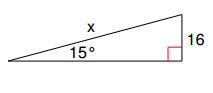 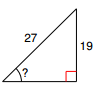 1. 							2. 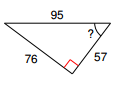 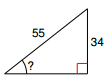 3. 							4. 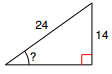 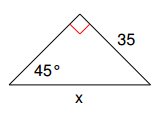 5.							6. 7. 							8.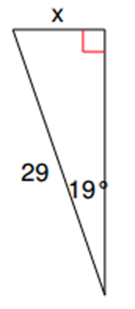 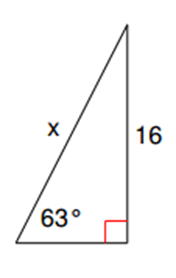 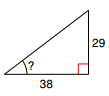 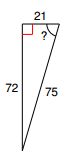 9. 							10. 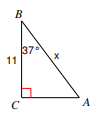 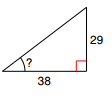 11. 							12.